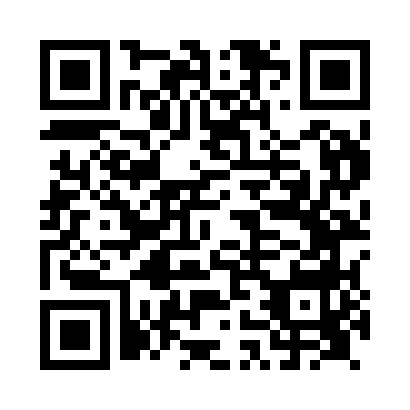 Prayer times for The Lee, Buckinghamshire, UKMon 1 Jul 2024 - Wed 31 Jul 2024High Latitude Method: Angle Based RulePrayer Calculation Method: Islamic Society of North AmericaAsar Calculation Method: HanafiPrayer times provided by https://www.salahtimes.comDateDayFajrSunriseDhuhrAsrMaghribIsha1Mon2:584:361:197:0610:0211:412Tue2:584:371:207:0610:0111:403Wed2:594:381:207:0510:0111:404Thu2:594:391:207:0510:0011:405Fri3:004:401:207:059:5911:406Sat3:014:411:207:059:5911:397Sun3:014:421:207:049:5811:398Mon3:024:441:217:049:5711:399Tue3:034:451:217:049:5611:3810Wed3:034:461:217:039:5511:3811Thu3:044:471:217:039:5411:3712Fri3:054:491:217:029:5311:3713Sat3:054:501:217:029:5211:3614Sun3:064:521:217:019:5011:3615Mon3:074:531:217:009:4911:3516Tue3:084:541:217:009:4811:3417Wed3:094:561:226:599:4611:3418Thu3:094:581:226:589:4511:3319Fri3:104:591:226:589:4411:3220Sat3:115:011:226:579:4211:3221Sun3:125:021:226:569:4011:3122Mon3:135:041:226:559:3911:3023Tue3:145:061:226:549:3711:2924Wed3:145:071:226:539:3511:2825Thu3:155:091:226:529:3411:2826Fri3:165:111:226:519:3211:2727Sat3:175:131:226:509:3011:2628Sun3:185:141:226:499:2811:2529Mon3:195:161:226:489:2611:2430Tue3:205:181:226:479:2511:2331Wed3:215:201:226:469:2311:22